Карта заказа шкафа (шкафов) защит резервного трансформатора собственных нужд  типа ШЭ1113-920ATR, ШЭ1113-921ATR, ШЭ1113-922ATR, ШЭ1110М-923ATR, ШЭ1110М-924ATRВыберите   требуемые позиции или впишите необходимые параметры. Обращаем внимание, что для запуска в производство будут выбраны типовые значения параметров, если в карте заказа имеются незаполненные позиции.1 Выбор типа шкафа* Версия ПО терминала на момент поставки шкафа может отличаться от указанной в карте заказа.** Необходимо заполнить таблицы приложения 1.2 Параметры конструктива шкафа1 Высота каркаса указана без учета цоколя, рым-болтов и козырька, глубина – с учетом ручек дверей.2 Исполнение с утопленными боковыми стенками шкафа предназначены для установки взамен существующих панелей.3 Для шкафа двухстороннего обслуживания устанавливается спереди и сзади.4 Допустимое значение для шкафов с механическим исполнением М40. Для шкафов с механическим исполнением М4 или М6 цоколь может быть только 100 мм. 5 При необходимости изготовления шкафа (шкафов) с параметрами, отличными от типовых, все отличия должны быть описаны в п.9 «Дополнительные требования и оборудование».3 Номинальное напряжение оперативного тока шкафа * Если требуются входы на разные напряжения, следует указать все необходимые значения.4 Номинальные значения цепей переменного тока5 Конфигурация Ethernet портов связи терминала* Не более одной выбранной позиции.6 Аппаратная синхронизация внутренних часов терминала** Не более одной выбранной позиции.** Дополнительно устанавливается конвертер выбранного входного сигнала.7 Комплект запасных блоков* По одному комплекту запасных блоков на один объект поставки.8 Оперативное обозначение на двери (козырьке) шкафа9 Дополнительные требования и оборудование10 Предприятие-изготовитель 11 Контактные данные лица, заполнившего карту заказа  Согласовано: Приложение 1Основные параметры оборудования1 Основные параметры трансформатора2 Основные параметры трансформаторов тока	* Только для ШЭ1113-921ATR и ШЭ1110М-923ATR.** Только для ШЭ1113-920ATR, ШЭ1110М-923ATR, ШЭ1110М-924ATR.3 Основные параметры трансформаторов напряжения* Только для ШЭ1113-922ATR и ШЭ1110М-924ATR.Объекторганизация, ведомственная принадлежностьстанционное обозначение защищаемого оборудованияТип шкафаТип шкафаКоличество терминалов в шкафуВерсия программного обеспечения терминала*Количество шкафовв комплексеШЭ1113-920ATR**27.1.0.8.8131ШЭ1113-921ATR**27.1.0.8.8131ШЭ1113-922ATR**27.1.0.8.8131ШЭ1110М-923ATR**17.1.0.8.8132ШЭ1110М-924ATR**17.1.0.8.8132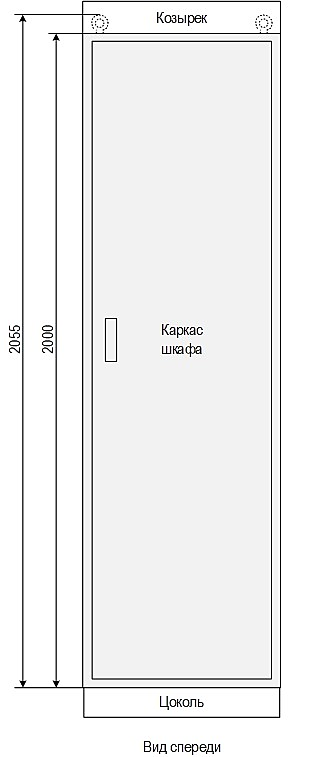 Тип шкафаГабариты каркаса шкафа1
ШxГxВ, ммГабариты каркаса шкафа1
ШxГxВ, ммГабариты каркаса шкафа1
ШxГxВ, ммГабариты каркаса шкафа1
ШxГxВ, ммГабариты каркаса шкафа1
ШxГxВ, ммГабариты каркаса шкафа1
ШxГxВ, ммГабариты каркаса шкафа1
ШxГxВ, ммГабариты каркаса шкафа1
ШxГxВ, ммТип шкафаТиповое исполнениеТиповое исполнениеТиповое исполнениеУтопленные стенки2Утопленные стенки2Утопленные стенки2ШЭ1110М-923ATR,ШЭ1110М-924ATR608х660х2000608х660х2000608х660х2000608х660х2000600х660х2000600х660х2000600х660х2000600х660х2000ШЭ1113-920ATR,ШЭ1113-921ATR,ШЭ1113-922ATR808х660х2000808х660х2000808х660х2000808х660х2000800х660х2000800х660х2000800х660х2000800х660х2000Высота козырька3, ммНет (типовое)100100100200Высота цоколя, мм100 (типовое)100 (типовое)100 (типовое)200420042004Подвод кабеляСнизу (типовое)Снизу (типовое)Снизу (типовое)СверхуСверхуСверхуПараметры типового конструктива5:- конструктив ШМЭ (производство НПП «ЭКРА»),- способ обслуживания двухсторонний,- передняя дверь металлическая с обзорным окном,- задняя дверь:         а) распашная для шкафа шириной 808(800) мм,          б) одинарная для шкафа шириной 608(600) мм,- цвет шкафа и козырька RAL 7035, цвет цоколя RAL 7022,- климатическое исполнение УХЛ4, - степень оболочки шкафа IP51,- группа механического исполнения М40, - блоки испытательные в аналоговых цепях шкафа типа FAME (Phoenix Contact),- контрольные разъемы в выходных цепях и цепях сигнализации шкафа не устанавливаются.Параметры типового конструктива5:- конструктив ШМЭ (производство НПП «ЭКРА»),- способ обслуживания двухсторонний,- передняя дверь металлическая с обзорным окном,- задняя дверь:         а) распашная для шкафа шириной 808(800) мм,          б) одинарная для шкафа шириной 608(600) мм,- цвет шкафа и козырька RAL 7035, цвет цоколя RAL 7022,- климатическое исполнение УХЛ4, - степень оболочки шкафа IP51,- группа механического исполнения М40, - блоки испытательные в аналоговых цепях шкафа типа FAME (Phoenix Contact),- контрольные разъемы в выходных цепях и цепях сигнализации шкафа не устанавливаются.Параметры типового конструктива5:- конструктив ШМЭ (производство НПП «ЭКРА»),- способ обслуживания двухсторонний,- передняя дверь металлическая с обзорным окном,- задняя дверь:         а) распашная для шкафа шириной 808(800) мм,          б) одинарная для шкафа шириной 608(600) мм,- цвет шкафа и козырька RAL 7035, цвет цоколя RAL 7022,- климатическое исполнение УХЛ4, - степень оболочки шкафа IP51,- группа механического исполнения М40, - блоки испытательные в аналоговых цепях шкафа типа FAME (Phoenix Contact),- контрольные разъемы в выходных цепях и цепях сигнализации шкафа не устанавливаются.Параметры типового конструктива5:- конструктив ШМЭ (производство НПП «ЭКРА»),- способ обслуживания двухсторонний,- передняя дверь металлическая с обзорным окном,- задняя дверь:         а) распашная для шкафа шириной 808(800) мм,          б) одинарная для шкафа шириной 608(600) мм,- цвет шкафа и козырька RAL 7035, цвет цоколя RAL 7022,- климатическое исполнение УХЛ4, - степень оболочки шкафа IP51,- группа механического исполнения М40, - блоки испытательные в аналоговых цепях шкафа типа FAME (Phoenix Contact),- контрольные разъемы в выходных цепях и цепях сигнализации шкафа не устанавливаются.Параметры типового конструктива5:- конструктив ШМЭ (производство НПП «ЭКРА»),- способ обслуживания двухсторонний,- передняя дверь металлическая с обзорным окном,- задняя дверь:         а) распашная для шкафа шириной 808(800) мм,          б) одинарная для шкафа шириной 608(600) мм,- цвет шкафа и козырька RAL 7035, цвет цоколя RAL 7022,- климатическое исполнение УХЛ4, - степень оболочки шкафа IP51,- группа механического исполнения М40, - блоки испытательные в аналоговых цепях шкафа типа FAME (Phoenix Contact),- контрольные разъемы в выходных цепях и цепях сигнализации шкафа не устанавливаются.Параметры типового конструктива5:- конструктив ШМЭ (производство НПП «ЭКРА»),- способ обслуживания двухсторонний,- передняя дверь металлическая с обзорным окном,- задняя дверь:         а) распашная для шкафа шириной 808(800) мм,          б) одинарная для шкафа шириной 608(600) мм,- цвет шкафа и козырька RAL 7035, цвет цоколя RAL 7022,- климатическое исполнение УХЛ4, - степень оболочки шкафа IP51,- группа механического исполнения М40, - блоки испытательные в аналоговых цепях шкафа типа FAME (Phoenix Contact),- контрольные разъемы в выходных цепях и цепях сигнализации шкафа не устанавливаются.Параметры типового конструктива5:- конструктив ШМЭ (производство НПП «ЭКРА»),- способ обслуживания двухсторонний,- передняя дверь металлическая с обзорным окном,- задняя дверь:         а) распашная для шкафа шириной 808(800) мм,          б) одинарная для шкафа шириной 608(600) мм,- цвет шкафа и козырька RAL 7035, цвет цоколя RAL 7022,- климатическое исполнение УХЛ4, - степень оболочки шкафа IP51,- группа механического исполнения М40, - блоки испытательные в аналоговых цепях шкафа типа FAME (Phoenix Contact),- контрольные разъемы в выходных цепях и цепях сигнализации шкафа не устанавливаются.Параметры типового конструктива5:- конструктив ШМЭ (производство НПП «ЭКРА»),- способ обслуживания двухсторонний,- передняя дверь металлическая с обзорным окном,- задняя дверь:         а) распашная для шкафа шириной 808(800) мм,          б) одинарная для шкафа шириной 608(600) мм,- цвет шкафа и козырька RAL 7035, цвет цоколя RAL 7022,- климатическое исполнение УХЛ4, - степень оболочки шкафа IP51,- группа механического исполнения М40, - блоки испытательные в аналоговых цепях шкафа типа FAME (Phoenix Contact),- контрольные разъемы в выходных цепях и цепях сигнализации шкафа не устанавливаются.Параметры типового конструктива5:- конструктив ШМЭ (производство НПП «ЭКРА»),- способ обслуживания двухсторонний,- передняя дверь металлическая с обзорным окном,- задняя дверь:         а) распашная для шкафа шириной 808(800) мм,          б) одинарная для шкафа шириной 608(600) мм,- цвет шкафа и козырька RAL 7035, цвет цоколя RAL 7022,- климатическое исполнение УХЛ4, - степень оболочки шкафа IP51,- группа механического исполнения М40, - блоки испытательные в аналоговых цепях шкафа типа FAME (Phoenix Contact),- контрольные разъемы в выходных цепях и цепях сигнализации шкафа не устанавливаются.Параметры типового конструктива5:- конструктив ШМЭ (производство НПП «ЭКРА»),- способ обслуживания двухсторонний,- передняя дверь металлическая с обзорным окном,- задняя дверь:         а) распашная для шкафа шириной 808(800) мм,          б) одинарная для шкафа шириной 608(600) мм,- цвет шкафа и козырька RAL 7035, цвет цоколя RAL 7022,- климатическое исполнение УХЛ4, - степень оболочки шкафа IP51,- группа механического исполнения М40, - блоки испытательные в аналоговых цепях шкафа типа FAME (Phoenix Contact),- контрольные разъемы в выходных цепях и цепях сигнализации шкафа не устанавливаются.Параметры типового конструктива5:- конструктив ШМЭ (производство НПП «ЭКРА»),- способ обслуживания двухсторонний,- передняя дверь металлическая с обзорным окном,- задняя дверь:         а) распашная для шкафа шириной 808(800) мм,          б) одинарная для шкафа шириной 608(600) мм,- цвет шкафа и козырька RAL 7035, цвет цоколя RAL 7022,- климатическое исполнение УХЛ4, - степень оболочки шкафа IP51,- группа механического исполнения М40, - блоки испытательные в аналоговых цепях шкафа типа FAME (Phoenix Contact),- контрольные разъемы в выходных цепях и цепях сигнализации шкафа не устанавливаются.Параметры типового конструктива5:- конструктив ШМЭ (производство НПП «ЭКРА»),- способ обслуживания двухсторонний,- передняя дверь металлическая с обзорным окном,- задняя дверь:         а) распашная для шкафа шириной 808(800) мм,          б) одинарная для шкафа шириной 608(600) мм,- цвет шкафа и козырька RAL 7035, цвет цоколя RAL 7022,- климатическое исполнение УХЛ4, - степень оболочки шкафа IP51,- группа механического исполнения М40, - блоки испытательные в аналоговых цепях шкафа типа FAME (Phoenix Contact),- контрольные разъемы в выходных цепях и цепях сигнализации шкафа не устанавливаются.Параметры типового конструктива5:- конструктив ШМЭ (производство НПП «ЭКРА»),- способ обслуживания двухсторонний,- передняя дверь металлическая с обзорным окном,- задняя дверь:         а) распашная для шкафа шириной 808(800) мм,          б) одинарная для шкафа шириной 608(600) мм,- цвет шкафа и козырька RAL 7035, цвет цоколя RAL 7022,- климатическое исполнение УХЛ4, - степень оболочки шкафа IP51,- группа механического исполнения М40, - блоки испытательные в аналоговых цепях шкафа типа FAME (Phoenix Contact),- контрольные разъемы в выходных цепях и цепях сигнализации шкафа не устанавливаются.Параметры типового конструктива5:- конструктив ШМЭ (производство НПП «ЭКРА»),- способ обслуживания двухсторонний,- передняя дверь металлическая с обзорным окном,- задняя дверь:         а) распашная для шкафа шириной 808(800) мм,          б) одинарная для шкафа шириной 608(600) мм,- цвет шкафа и козырька RAL 7035, цвет цоколя RAL 7022,- климатическое исполнение УХЛ4, - степень оболочки шкафа IP51,- группа механического исполнения М40, - блоки испытательные в аналоговых цепях шкафа типа FAME (Phoenix Contact),- контрольные разъемы в выходных цепях и цепях сигнализации шкафа не устанавливаются.Параметры типового конструктива5:- конструктив ШМЭ (производство НПП «ЭКРА»),- способ обслуживания двухсторонний,- передняя дверь металлическая с обзорным окном,- задняя дверь:         а) распашная для шкафа шириной 808(800) мм,          б) одинарная для шкафа шириной 608(600) мм,- цвет шкафа и козырька RAL 7035, цвет цоколя RAL 7022,- климатическое исполнение УХЛ4, - степень оболочки шкафа IP51,- группа механического исполнения М40, - блоки испытательные в аналоговых цепях шкафа типа FAME (Phoenix Contact),- контрольные разъемы в выходных цепях и цепях сигнализации шкафа не устанавливаются.Параметры типового конструктива5:- конструктив ШМЭ (производство НПП «ЭКРА»),- способ обслуживания двухсторонний,- передняя дверь металлическая с обзорным окном,- задняя дверь:         а) распашная для шкафа шириной 808(800) мм,          б) одинарная для шкафа шириной 608(600) мм,- цвет шкафа и козырька RAL 7035, цвет цоколя RAL 7022,- климатическое исполнение УХЛ4, - степень оболочки шкафа IP51,- группа механического исполнения М40, - блоки испытательные в аналоговых цепях шкафа типа FAME (Phoenix Contact),- контрольные разъемы в выходных цепях и цепях сигнализации шкафа не устанавливаются.Параметры типового конструктива5:- конструктив ШМЭ (производство НПП «ЭКРА»),- способ обслуживания двухсторонний,- передняя дверь металлическая с обзорным окном,- задняя дверь:         а) распашная для шкафа шириной 808(800) мм,          б) одинарная для шкафа шириной 608(600) мм,- цвет шкафа и козырька RAL 7035, цвет цоколя RAL 7022,- климатическое исполнение УХЛ4, - степень оболочки шкафа IP51,- группа механического исполнения М40, - блоки испытательные в аналоговых цепях шкафа типа FAME (Phoenix Contact),- контрольные разъемы в выходных цепях и цепях сигнализации шкафа не устанавливаются.Параметры типового конструктива5:- конструктив ШМЭ (производство НПП «ЭКРА»),- способ обслуживания двухсторонний,- передняя дверь металлическая с обзорным окном,- задняя дверь:         а) распашная для шкафа шириной 808(800) мм,          б) одинарная для шкафа шириной 608(600) мм,- цвет шкафа и козырька RAL 7035, цвет цоколя RAL 7022,- климатическое исполнение УХЛ4, - степень оболочки шкафа IP51,- группа механического исполнения М40, - блоки испытательные в аналоговых цепях шкафа типа FAME (Phoenix Contact),- контрольные разъемы в выходных цепях и цепях сигнализации шкафа не устанавливаются.Номинальное напряжение питания терминала=220 В =110 В Номинальное напряжение питания дискретных входов*=220 В=110 ВНоминальное напряжение питания дискретных входов*=48 В=24 ВНоминальное напряжение питания цепей сигнализации=220 В =110 ВНоминальное напряжение питания цепей сигнализации=24 ВНоминальный переменный ток аналоговых входов1 А / 5 А (значение задается программно)Номинальное напряжение переменного тока аналоговых входов100 ВНоминальная частота аналоговых сигналов переменного тока50 Гц (рабочий диапазон 45-55 Гц)Порты Ethernet в терминале*2 электрических порта (разъем RJ45) (типовое исполнение)Порты Ethernet в терминале*2 оптических порта (разъем LC)Резервирование портов*С контролем исправности каналов связи (типовое исполнение)Резервирование портов*PRPДифференциальная линия связи (витая пара)**IRIG-BВолоконно-оптическая линия связи**IRIG-BДифференциальная линия связи (витая пара)**PPSВолоконно-оптическая линия связи**PPSСинхроимпульс уровня 24 В PPSОтсутствует (типовое исполнение)Отсутствует (типовое исполнение)Комплект запасных блоков для терминала*ОтсутствуетПозиция установки(по плану размещения)Диспетчерское наименованиеКод KKS** Универсальная система классификации и кодирования оборудования.* Универсальная система классификации и кодирования оборудования.* Универсальная система классификации и кодирования оборудования.ООО НПП “ЭКРА”, Россия, 428020, Чувашская Республика, г. Чебоксары, пр. И. Яковлева, д. 3, помещение 541ОрганизацияE-mail, телефонФ.И.О.ДатаПодписьОрганизацияРуководительФ.И.О.ДатаПодписьНаименование параметраОбозначениеЕд.изм.ЗначениеТип трансформатораТип трансформатораТип трансформатораНоминальная мощностьSНОМкВАНоминальное напряжение обмотки ВНUНОМ ВНкВНоминальное напряжение обмотки ННUНОМ ННкВНоминальный ток обмотки ВНIНОМ, ВНАНоминальный ток обмоток НН1 (НН2)IНОМ, ННАСхема и группа соединений обмоток  (например: Y/Y-12)Схема и группа соединений обмоток  (например: Y/Y-12)Схема и группа соединений обмоток  (например: Y/Y-12)Пределы регулирования напряжения ΔU РПН%Напряжение короткого замыкания между обмотками ВН-ННUКЗ%Наименование цепиОбозна-
чениеКоэффициент трансформацииКласс точностиЦепи тока со стороны ВН (вторичные обмотки ТТ соединены в «звезду»)IВН*Цепи тока со стороны ВН трансформатора(вторичные обмотки ТТ соединены в «звезду»)IВН ТСНЦепи тока в цепи обходного выключателя(вторичные обмотки ТТ соединены в «звезду»)IОВ**Цепи тока в нейтрали трансформатора(вторичные обмотки ТТ соединены в «звезду»)IN, ТСН Цепи тока со стороны НН1 трансформатора(вторичные обмотки ТТ соединены в «звезду»)IНН1 ТСН Цепи тока со стороны НН2 трансформатора(вторичные обмотки ТТ соединены в «звезду»)IНН2 ТСННаименование цепиОбозна-
чениеКоэффициент трансформацииЦепи напряжения со стороны НН1 трансформатора (вторичные обмотки ТН соединены в "звезду")UНН1 ТСН, YЦепи напряжения со стороны НН1 трансформатора (вторичные обмотки ТН соединены в "разомкнутый треугольник")UНН1 ТСН, ΔЦепи напряжения со стороны НН2 трансформатора (вторичные обмотки ТН соединены в "звезду")UНН2 ТСН, YЦепи напряжения со стороны НН2 трансформатора (вторичные обмотки ТН соединены в "разомкнутый треугольник")UНН2 ТСН, ΔЦепи напряжения секции 1 (вторичные обмотки ТН соединены в "звезду")UС1, Y*Цепи напряжения секции 2  (вторичные обмотки ТН соединены в "звезду")UС2, Y*